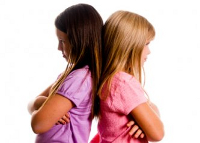 Информация о способах конструктивного реагирования на агрессию (если тебя обзывают, дразнят).1 способ «Я - высказывание».   Схема. 1.Описание ситуации, вызвавшей напряжение.- Когда я вижу, что ты…- Когда это происходит…..- Когда я сталкиваюсь с тем, что…2. Точное название своего чувства в этой ситуации- Я чувствую …. (раздражение, беспомощность, недоумение)- Я не знаю, как реагировать…- У меня возникает проблема….3 Название причин- потому, что….- в связи, с тем, что… - Так как…. Например,  к тебе подошел одноклассник и говорит: «Ох, и зануда же ты, и это не только мое мнение, но и мнение всего класса».Ответ: «Когда ты мне это говоришь, я в недоумении и удивлен, потому что никогда от других ничего подобного не слышал и не замечал в свою сторону».2 способ «Гадости на радости», перевернуть высказывание в свою пользу. Ответ: «Мне приятно, что Вы обращаете так много внимания на мою скромную персону». 3 способ “Утрирование” чувство юмора. Ответ: «Я еще к тому же я хам и невежда». 4 способ “И именно поэтому” продолжить фразу.Ответ: «Именно поэтому я так хорошо разбираюсь в школьных предметах».Педагог-психолог МАОУ СОШ №4Комарова Анастасия Александровна